PLAN RATUNKOWY NURKOWISKA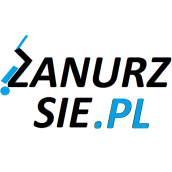 JEZIORO BUDZISŁAWSKIE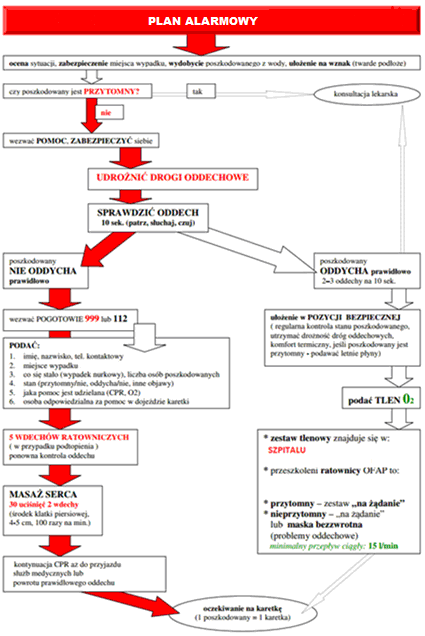 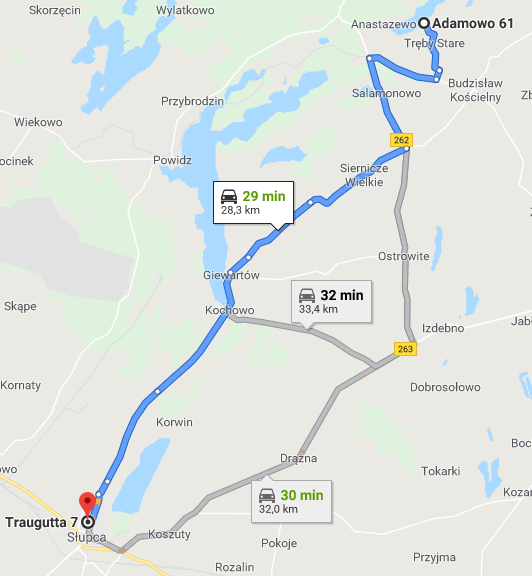 TELEFONY ALARMOWE:PLAN UTWORZONY 03.07.2019r.  - PRZED NURKOWANIEM NALEŻY POTWIERDZIĆ DANEZANURZSIE.PLPortal tworzony przez nurków dla nurkówkontakt@zanurzsie.pl, 506-687-199, www.zanurzsie.plSZPITAL11263 275 23 00ul. Traugutta 7, Słupca28,3km/29minSTRAŻ POŻARNA99863 276 51 98ul. Budzisław Kościelny; Kleczewska 195km/7 minPOLICJA99763 268 30 07Ul. Wilczogóra 155a, Wilczyn9km /11 minKOMORA DEKOMPRESYJNA71 733 11 10Ul. Borowska 213, Wrocław230km/187minLEKARZ DYŻURNY KRAJ22 831-34-40Od 16:00 do 8:00Lotnicze pogotowie Rat.22 227-76-60Ląd. PKN14: Wilczogóra 2510km/12minDAN Polska58 622-51-63Od 8:00 do 15:00